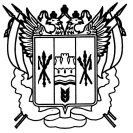 Российская ФедерацияРостовская область Заветинский район муниципальное образование «Фоминское сельское поселение»Администрация Фоминского сельского поселенияПостановление№ 728.01.2011						          	                                                 х.ФоминВо исполнение Федерального закона от 08.05.2010 № 83-ФЗ «О внесении изменений в отдельные законодательные акты Российской Федерации в связи с совершенствованием правового положения государственных (муниципальных) учреждений»,ПОСТАНОВЛЯЮ:1.Утвердить Положение о создании, реорганизации, изменении типа и
ликвидации муниципальных учреждений Фоминского сельского поселения, а также утверждении уставов муниципальных учреждений Фоминского сельского поселения и внесения в них изменений согласно приложению.2.Сектору экономики и финансов Администрации сельского поселения (Е.В.Горбанева), специалисту 1 категории по вопросам имущественных и земельных отношений Н.В.Жолобову, специалисту 1 категории по общим вопросам Л.В.Кучеренко в месячный срок после принятия настоящего постановления разработать и внести в установленном порядке проект постановления Администрации Фоминского сельского поселения об утверждении примерных уставов муниципальных казенных, бюджетных и автономных учреждений Фоминского сельского поселения.3. Постановление вступает в силу со дня его официального обнародования.4. Контроль за исполнением настоящего постановления оставляю за собой.Глава Фоминского сельского поселения                                 Л.Н.СавченкоПриложениек постановлению Администрации                                                                                                     Фоминского  сельского поселенияот 28.01.2011 № 7ПОЛОЖЕНИЕо создании, реорганизации, изменении типа и ликвидации муниципальных учреждений Фоминского сельского поселения, а также утверждении уставов государственных учреждений Фоминского сельского поселения и внесении в них измененийI. Общие положения1. Настоящее Положение разработано в соответствии с пунктом 2 статьи 13, пунктами 1.1, 4 статьи 14, пунктом 2.1 статьи 16, пунктом 2 статьи 17.1, пунктом 5 статьи 18, пунктом 1 статьи 19.1 Федерального закона от 12.01.96   № 7-ФЗ «О некоммерческих организациях», частью 3 статьи 5, частью 5 статьи 18 Федерального закона от 03.11.2006 № 174-ФЗ «Об автономных учреждениях», частью 15 статьи 31 Федерального закона от 08.05.2010 № 83-ФЗ «О внесении изменений в отдельные законодательные акты Российской Федерации в связи с совершенствованием правового положения государственных (муниципальных) учреждений».Настоящее Положение устанавливает порядок:1.1. принятия решений:1.1.1. о создании муниципального казенного учреждения Фоминского сельского поселения, муниципального бюджетного учреждения Фоминского сельского поселения, муниципального автономного учреждения Фоминского сельского поселения (далее - муниципальное учреждение), в том числе: путем учреждения муниципального казенного, муниципального бюджетного и муниципального автономного учреждения; изменения типа существующего муниципального бюджетного или муниципального автономного учреждения на муниципальное казенное учреждение, муниципального казенного учреждения или муниципального автономного учреждения на муниципальное бюджетное учреждение, муниципального казенного учреждения или муниципального бюджетного учреждения   на   муниципальное   автономное   учреждение; организации муниципального учреждения в форме слияния, разделения, выделения;1.1.2. о реорганизации муниципального учреждения в форме присоединения;1.1.3. о ликвидации муниципального учреждения;1.2. изменения типа существующего муниципального бюджетного или
муниципального автономного учреждения на муниципальное казенное
учреждение, муниципального казенного учреждения или муниципального
автономного учреждения на муниципальное бюджетное учреждение;1.3. проведения реорганизации муниципальных казенных и муниципальных бюджетных учреждений;1.4. проведения ликвидации муниципальных учреждений.2. Муниципальные учреждения по типу могут быть автономными,
бюджетными или казенными.II. Создание муниципальных учреждений3. Муниципальное учреждение может быть создано путем его учреждения в соответствии с настоящим разделом.4. Создание муниципального учреждения путем его учреждения (далее -
создание муниципального учреждения) осуществляется по инициативе Главы
сельского поселения.5. Создание муниципального учреждения осуществляется на основании
постановления Администрации Фоминского сельского поселения.6. Проект постановления Администрации Фоминского сельского поселения о создании муниципального учреждения подготавливается Администрацией сельского поселения, которая будет осуществлять функции и полномочия учредителя.7. Одновременно с проектом постановления Администрации Фоминского сельского поселения о создании муниципального учреждения подготавливается пояснительная записка о создании муниципального учреждения, которая должна содержать:7.1. обоснование целесообразности создания данного муниципального
учреждения и типа создаваемого учреждения;7.2. информацию о предоставлении создаваемому муниципальному учреждению права выполнять муниципальные функции (для казенного
учреждения);7.3. расчеты финансового обеспечения создаваемого муниципального
учреждения.8. Проект постановления Администрации Фоминского сельского поселения о создании муниципального учреждения должен содержать:8.1. наименование создаваемого муниципального учреждения с указанием
его типа;8.2. основные цели деятельности создаваемого муниципального учреждения, определенные в соответствии с законами и иными нормативными
правовыми актами Российской Федерации, Ростовской области, органов местного самоуправления Заветинского района и Администрации Фоминского сельского поселения;8.3. наименование органа, который будет осуществлять функции и полномочия учредителя создаваемого муниципального учреждения;8.4. сведения о недвижимом имуществе (в том числе земельных участках),
планируемом к закреплению (к предоставлению в постоянное (бессрочное)
пользование) за создаваемым муниципальным учреждением;	8.5. предельную штатную численность работников (для муниципального
казенного учреждения);8.6. перечень мероприятий по созданию муниципального учреждения
с указанием сроков их проведения и ответственных лиц.9. Согласование проекта  постановления Администрации Фоминского сельского поселения о создании муниципального учреждения осуществляется в порядке и сроки, предусмотренные Регламентом Администрации Фоминского сельского поселения.  10. После принятия постановления Администрации Фоминского сельского поселения о создании муниципального учреждения в соответствии с разделом VII настоящего Положения утверждается устав муниципального учреждения.III. Реорганизация муниципальных учреждений11. Реорганизация муниципального учреждения может быть осуществлена в форме его слияния, присоединения, разделения или выделения.12. Предложение о реорганизации муниципального учреждения должно
содержать следующие сведения:12.1. обоснование необходимости реорганизации (с указанием способа
реорганизации) муниципального учреждения с учетом оценки взаимодействия
реорганизованного учреждения с другими действующими муниципальными
учреждениями и организациями;12.2. определение типа муниципального учреждения (учреждений),
образующегося (образующихся)  в результате реорганизации;12.3. возможные социально-экономические последствия реорганизации
муниципального учреждения;12.4. оценка финансовых последствий реорганизации муниципального
учреждения для бюджета сельского поселения;12.5. основные виды деятельности реорганизованного муниципального
учреждения;12.6. наименование органа, осуществляющего функции и полномочия
учредителя реорганизуемого муниципального учреждения и ведомственную
принадлежность реорганизованного муниципального учреждения;12.7. структура реорганизованного муниципального учреждения;12.8. штатное расписание реорганизованного муниципального учреждения;12.9. источники финансового обеспечения реорганизованного муниципального учреждения;12.10. размер дебиторской и кредиторской задолженности на дату внесения предложения, в том числе просроченной, реорганизуемого муниципального учреждения, а также предложения по ее погашению;12.11. проект разделительного и (или) бухгалтерского баланса на дату внесения предложения с приложением перечней недвижимого и движимого имущества, а также для создаваемого в результате реорганизации муниципального казенного учреждения - проект сметы доходов и расходов.13. Решение о реорганизации муниципального учреждения в форме
разделения, выделения, слияния (в случае, если возникшее при слиянии
юридическое лицо является муниципальным казенным учреждением) или
присоединения   принимается   в   порядке,   аналогичном   предусмотренному
пунктами 5-10 настоящего Положения.14. Проект постановления Администрации Фоминского сельского поселения о реорганизации муниципального учреждения в форме слияния или присоединения должен содержать:14.1. наименование муниципальных учреждений, участвующих в процессе
реорганизации, с указанием их типов;14.2. форму реорганизации;14.3. наименование муниципального учреждения после завершения процесса реорганизации;14.4. наименование органа, осуществляющего функции и полномочия учредителя реорганизуемого муниципального учреждения;14.5. информацию об изменении (сохранении) основных целей деятельности реорганизуемого муниципального учреждения;14.6. информацию об изменении (сохранении) штатной численности (для  муниципальных казенных учреждений);14.7. перечень мероприятий по реорганизации муниципального учреждения с указанием сроков их проведения.15. Предложение о реорганизации муниципального учреждения подготавливается  Администрацией сельского поселения.Проект постановления Администрации Фоминского сельского поселения о реорганизации муниципального учреждения подготавливается Администрацией сельского поселения.16. Принятие решения о реорганизации муниципального учреждения при сохранении объема муниципальных услуг (работ), подлежащих оказанию (выполнению) находящимися в его ведении учреждениями, не может являться основанием  для  сокращения  соответствующему  главному распорядителю, получателю средств бюджета сельского поселения объема бюджетных ассигнований в очередном финансовом году и плановом периоде.IV. Изменение типа существующего муниципального бюджетного или муниципального казенного учреждения в целях создания муниципальногоказенного или муниципального бюджетного учреждения17. Изменение типа существующего муниципального учреждения не является его реорганизацией.18. Изменение типа существующего муниципального бюджетного учреждения в целях создания муниципального казенного учреждения осуществляется по инициативе Администрацией сельского поселения.Изменение типа существующего муниципального казенного учреждения в целях создания муниципального бюджетного учреждения осуществляется по инициативе муниципального казенного учреждения либо по инициативе Администрацией сельского поселения .19. Решение об изменении типа существующего муниципального бюджетного или муниципального казенного учреждения в целях создания
соответственно муниципального казенного или муниципального бюджетного учреждения оформляется постановлением Администрации Фоминского сельского поселения.20. Проект постановления Администрации Фоминского сельского поселения об изменении типа существующего муниципального бюджетного или муниципального казенного учреждения должен содержать:20.1. наименование существующего муниципального бюджетного или муниципального казенного учреждения с указанием его типа;20.2. наименование создаваемого муниципального казенного или муниципального бюджетного учреждения с указанием его типа;20.3. наименование органа, осуществляющего функции и полномочия учредителя муниципального бюджетного или муниципального казенного учреждения;20.4. изменение (сохранение) штатной численности (для муниципального казенного учреждения);20.5. изменение (сохранение) основных целей деятельности муниципального бюджетного или муниципального казенного учреждения;20.6. перечень мероприятий по изменению типа муниципального учреждения с указанием сроков их проведения и ответственных лиц.21. В случае, если инициатором изменения типа муниципального учреждения является муниципальное казенное учреждение, его обращение об изменении типа направляется в Администрацию сельского поселения. К обращению прилагается предложение об изменении типа существующего муниципального казенного учреждения.22. Администрация сельского поселения в 30-дневный срок с даты поступления обращения муниципального казенного учреждения:22.1. рассматривает обращение и предложение муниципального казенного учреждения;22.2. в случае принятия положительного решения подготавливает проект постановления Администрации Фоминского сельского поселения  об изменении типа существующего муниципального казенного учреждения.Проект постановления Администрации Фоминского сельского поселения об изменении типа существующего муниципального казенного учреждения подлежит согласованию в порядке и сроки, установленные Регламентом Администрации Фоминского сельского поселения.23. В случае, если инициатором изменения типа муниципального казенного или бюджетного учреждения является Администрация сельского поселения, ею готовится предложение об изменении типа существующего муниципального казенного или муниципального бюджетного учреждения, подготавливается проект постановления Администрации Фоминского сельского поселения об изменении типа существующего муниципального казенного или муниципального бюджетного учреждения и проводятся мероприятия, аналогичные указанным в пункте 22 настоящего
Положения.24. Решение  об изменении типа муниципального казенного или муниципального бюджетного учреждения принимается Главой сельского поселения по результатам рассмотрения обращения муниципального казенного учреждения или муниципального бюджетного учреждения или обращения Администрации сельского поселения, осуществляющей функции и полномочия учредителя муниципального казенного или муниципального бюджетного учреждения.25. Принятие решения об изменении типа существующего муниципального казенного учреждения в целях создания муниципального бюджетного учреждения при сохранении объема муниципальных услуг (работ), подлежащих оказанию (выполнению) находящимися в его ведении муниципальными учреждениями, не может являться основанием дл  сокращения соответствующему главному распорядителю, получателю средств бюджета сельского поселения объема бюджетных ассигнований в очередном финансовом году и плановом периоде.26. После принятия постановления Администрации Фоминского сельского поселения об изменении типа муниципального казенного или муниципального бюджетного учреждения утверждаются изменения в устав соответствующего муниципального казенного или муниципального бюджетного учреждения в соответствии с разделом VII настоящего Положения.V. Изменение типа существующего муниципального бюджетного или муниципального казенного учреждения в целях создания муниципального автономного учреждения, изменение типа существующего муниципального автономного учреждения в целях создания муниципального бюджетного или муниципального казенного учреждения27. Изменение типа существующего муниципального бюджетного или муниципального казенного учреждения в целях создания муниципального автономного учреждения осуществляется по инициативе муниципального бюджетного или муниципального казенного учреждения либо по инициатив Администрации сельского поселения.28. Решение об изменении типа существующего муниципального бюджетного или муниципального казенного учреждения в целях создания муниципального автономного учреждения либо об изменении типа существующего муниципального автономного учреждения в целях создания муниципального  бюджетного учреждения, решение об  изменении  типа существующего муниципального автономного учреждения в целях создания муниципального   казенного учреждения принимаются   постановлением Администрации Фоминского сельского поселения.29. В случае, если инициатором изменения типа муниципального бюджетного или муниципального казенного учреждения в целях создания муниципального автономного учреждения является муниципальное бюджетное    или муниципальное казенное учреждение, обращение муниципального бюджетного или муниципального казенного учреждения об изменении его типа направляется в Администрацию сельского поселения. К обращению прилагается предложение об изменении типа существующего муниципального бюджетного или муниципального казенного учреждения.30. Администрация сельского поселения, в 30-дневный срок с даты поступления обращения муниципального бюджетного или муниципального казенного учреждения рассматривает его и осуществляет   мероприятия, предусмотренные пунктом 22 настоящего Положения.31. Постановление Администрации Фоминского сельского поселения  об изменении типа существующего муниципального бюджетного или муниципального казенного учреждения в целях создания муниципального автономного учреждения должно содержать:31.1. наименование существующего муниципального бюджетного или муниципального казенного учреждения с указанием его типа;31.2. наименование создаваемого муниципального автономного учреждения с указанием его типа;31.3. наименование органа, осуществляющего функции и полномочия учредителя муниципального учреждения;31.4. сведения об имуществе, закрепляемом за муниципальным автономным учреждением, в том числе перечень объектов недвижимого имущества и особо ценного движимого имущества;31.5. перечень мероприятий по созданию муниципального автономного учреждения с указанием сроков их проведения.32. В случае, если инициатором изменения типа муниципального казенного или муниципального бюджетного учреждения в целях создания муниципального автономного учреждения является Администрация сельского поселения, ею подготавливается   предложение об   изменении типа существующего муниципального казенного или муниципального бюджетного учреждения, подготавливается проект постановления Администрации Фоминского сельского поселения об изменении типа существующего муниципального казенного или муниципального бюджетного учреждения и проводятся мероприятия, аналогичные указанным в пункте 22 настоящего Положения.Администрация сельского поселения осуществляет согласование подготовленных документов с муниципальным казенным или муниципальным бюджетным учреждением.33. Изменение типа существующего муниципального автономного учреждения в целях создания муниципального казенного учреждения осуществляется по инициативе Администрации сельского поселения.Изменение типа существующего муниципального автономного учреждения в целях создания муниципального бюджетного учреждения осуществляется по инициативе муниципального автономного учреждения либо по инициативе Администрации сельского поселения. 34. Предложение об изменении типа существующего муниципального автономного учреждения в целях создания муниципального бюджетного или муниципального казенного учреждения подготавливается Администрацией сельского поселения, либо муниципальным автономным учреждением в случае, если инициатива об изменении типа исходит от него.Подготовка проекта решения об изменении типа существующего муниципального автономного учреждения в целях создания муниципального бюджетного или муниципального казенного учреждения, проведение мероприятий по его принятию осуществляются в порядке, аналогичном предусмотренному пунктами 22, 23 настоящего Положения.35. Принятие решения об изменении типа существующего муниципального бюджетного или муниципального казенного учреждения в целях создания муниципального автономного учреждения при сохранении объема муниципальных услуг (работ), подлежащих оказанию (выполнению) находящимися в его ведении муниципальными учреждениями, не может являться самостоятельным основанием для сокращения соответствующему главному распорядителю, получателю средств бюджета сельского поселения объема бюджетных ассигнований в очередном финансовом году и плановом периоде.36. После принятия постановления Администрации Фоминского сельского поселения об изменении типа муниципального бюджетного, муниципального казенного или муниципального автономного учреждения утверждаются изменения в устав соответствующего муниципального бюджетного, муниципального казенного или муниципального автономного учреждения в соответствии с разделом VII настоящего Положения.VI. Ликвидация муниципального учреждения37. Проект постановления Администрации Фоминского сельского поселения о ликвидации муниципального учреждения должен содержать следующую
информацию:наименование муниципального учреждения с указанием типа;наименование органа, осуществляющего функции и полномочия учредителя;наименование органа, ответственного за осуществление ликвидационных процедур.38. Проект постановления Администрации Фоминского сельского поселения о ликвидации муниципального учреждения подготавливается Администрацией сельского поселения.Одновременно с проектом правового акта о ликвидации муниципального учреждения представляется пояснительная записка, содержащая обоснование целесообразности ликвидации муниципального учреждения и информацию о кредиторской задолженности муниципального учреждения (в том числе просроченной).В случае, если ликвидируемое муниципальное казенное учреждение осуществляет муниципальные функции, пояснительная записка должна содержать информацию о муниципальном учреждении сельского поселения, которому указанные муниципальные функции будут переданы после завершения процесса ликвидации.В случае, если ликвидируемое муниципальное учреждение осуществляет полномочия органа по исполнению публичных обязательств перед физическим лицом, подлежащих исполнению в денежной форме, пояснительная записка должна содержать информацию о том, кому указанные полномочия будут переданы после завершения процесса ликвидации.39. После принятия постановления о ликвидации муниципального учреждения Администрация сельского поселения обязана:39.1. в 3-дневный срок довести указанный правовой акт до сведения
регистрирующего органа для внесения в Единый государственный реестр
юридических лиц сведений о том, что муниципальное учреждение находится в
процессе ликвидации;39.2.  в 2-недельный срок:утвердить состав ликвидационной комиссии соответствующего муниципального учреждения;установить порядок и сроки ликвидации соответствующего муниципального учреждения в соответствии с Гражданским кодексом Российской Федерации и правовым актом о ликвидации муниципального учреждения.40. Ликвидационная комиссия:обеспечивает реализацию полномочий по управлению делами ликвидируемого муниципального учреждения в течение всего периода его ликвидации;в 10-дневный срок со дня истечения периода, установленного для предъявления требований кредиторами (с учетом положений пункта 41 настоящего Положения), представляет в Администрацию сельского поселения для утверждения промежуточный ликвидационный баланс;в 10-дневный срок после завершения расчетов с кредиторами представляет в Администрацию сельского поселения для утверждения ликвидационный баланс;осуществляет иные предусмотренные Гражданским кодексом Российской Федерации и другими законодательными актами Российской Федерации мероприятия по ликвидации муниципального учреждения.41. При ликвидации муниципального казенного учреждения кредитор не вправе требовать досрочного исполнения соответствующего обязательства, а также прекращения обязательства и возмещения, связанных с этим убытков.42. Муниципальное казенное учреждение отвечает по своим обязательствам находящимися в его распоряжении денежными средствами. При недостаточности указанных денежных средств субсидиарную ответственность по обязательствам муниципального казенного учреждения несет собственник его имущества.43. Требования кредиторов ликвидируемого муниципального учреждения (за исключением муниципального казенного учреждения) удовлетворяются за счет имущества, на которое в соответствии с законодательством Российской Федерации может быть обращено взыскание.Распоряжение имуществом, оставшимся после удовлетворения требований кредиторов, а также имуществом, на которое в соответствии с федеральными законами не может быть обращено взыскание по обязательствам муниципального учреждения, осуществляется Администрацией сельского поселенияVII. Утверждение уставов муниципальных учреждений и внесение в них изменений44. Устав муниципального учреждения, а также вносимые в него
изменения утверждаются правовым актом Администрацией сельского поселения.45. Устав должен содержать:45.1.  общие положения, устанавливающие в том числе:наименование муниципального учреждения с указанием в наименовании его типа соответственно: «бюджетное учреждение», «автономное учреждение» или «казенное учреждение»;информацию о месте нахождения муниципального учреждения;наименование учредителя и собственника имущества муниципального учреждения;наименование органов, осуществляющих функции и полномочия учредителя и собственника имущества муниципального учреждения;45.2. предмет и цели деятельности муниципального учреждения в соответствии с законами Российской Федерации и Ростовской области, иными
нормативными правовыми актами Российской Федерации, органов местного самоуправления Заветинского района и Администрации Фоминского сельского поселения, а также исчерпывающий перечень видов деятельности (с указанием основных видов деятельности и иных видов деятельности, не являющихся основными), которые государственное учреждение вправе осуществлять в соответствии с целями, для достижения которых оно создано;45.3. раздел об организации деятельности и управлении муниципального учреждения, содержащий в том числе указания о структуре, компетенции органов управления муниципального учреждения, порядке их формирования, сроках полномочий и порядке деятельности таких органов, а также положения об ответственности руководителя муниципального учреждения;45.4. раздел об имуществе и финансовом обеспечении муниципального учреждения, содержащий в том числе:порядок распоряжения имуществом, приобретенным муниципальным бюджетным учреждением (за исключением имущества, приобретенного за счет средств, выделенных учреждению собственником на приобретение такого имущества);обязанность муниципального учреждения представлять имущество к учету в реестре муниципального имущества Фоминского сельского поселения в установленном порядке;порядок передачи муниципальным бюджетным учреждением некоммерческим организациям в качестве их учредителя или участника денежных средств, иного имущества, за исключением особо ценного движимого имущества, закрепленного за ним собственником или приобретенного муниципальным бюджетным учреждением за счет средств, выделенных ему собственником на приобретение такого имущества, а также недвижимого имущества;порядок осуществления крупных сделок и сделок, в совершении которых имеется заинтересованность;запрет на совершение сделок, возможными последствиями которых является отчуждение или обременение имущества, закрепленного за муниципальным учреждением, или имущества, приобретенного за счет средств, выделенных этому учреждению из бюджета сельского поселения или бюджета территориального государственного внебюджетного фонда, если иное не установлено законодательством Российской Федерации;положения об открытии лицевых счетов муниципальному учреждению в органах Федерального казначейства, а также об иных счетах, открываемых муниципальному учреждению в соответствии с законодательством Российской Федерации;положения о ликвидации муниципального учреждения по решению собственника имущества и распоряжении собственником имуществом ликвидированного муниципального учреждения, если иное не предусмотрено законодательством Российской Федерации и иными нормативными правовыми актами Российской Федерации;указание на субсидиарную ответственность сельского поселения по обязательствам муниципального казенного учреждения в лице Администрации сельского поселения; сведения о филиалах и представительствах муниципального учреждения.В случаях, предусмотренных федеральными законами, законодательством области, решений представительного органа местного самоуправления, устав муниципального учреждения может также содержать иные разделы.46. Содержание устава муниципального автономного учреждения должно соответствовать требованиям, установленным Федеральным законом «Об автономных учреждениях».47. В 10-дневный срок со дня поступления согласованного устава муниципального учреждения Администрация сельского поселения издает правовой акт об утверждении устава муниципального учреждения.48. В случае подготовки устава муниципального учреждения в новой редакции, внесения в него изменений устав разрабатывается муниципальным учреждением и представляется на утверждение Администрации сельского поселения.49. Для утверждения новой редакции (внесения изменений в действующую редакцию) устава муниципального учреждения Администрации сельского поселения представляются:новая редакция устава муниципального учреждения, изменения в устав в 6 экземплярах (на бумажном носителе - все экземпляры пронумерованы и прошиты, а также на электронном носителе);копия действующего устава муниципального учреждения со всеми изменениями;копия свидетельства (копии свидетельств) о регистрации действующего устава, изменений в устав;копия решения о создании муниципального учреждения;копия решения о реорганизации муниципального учреждения (в случае реорганизации);копия свидетельства о муниципальной аккредитации муниципального учреждения (при наличии);копия лицензии муниципального учреждения (при наличии).50. Устав муниципального учреждения в новой редакции, изменения в  устав могут быть оставлены Администрацией сельского поселения без рассмотрения, если к ним не приложены документы, указанные в пункте 49 настоящего Положения, либо документы  представлены с нарушением настоящего Положения, в том числе когда представленные документы по своему оформлению не соответствуют установленным требованиям.Об оставлении устава муниципального учреждения в новой редакции, изменений в устав без рассмотрения сообщается муниципальному учреждению, и все документы в 10-дневный срок возвращаются муниципальному учреждению с указанием причины их возврата.51. Администрация сельского поселения в   месячный срок с даты поступления осуществляет проверку устава муниципального учреждения в новой редакции, изменений в устав на соответствие требованиям законодательства Российской Федерации, органов местного самоуправления Заветинского района  и Администрации Фоминского сельского поселения и принимает решение об утверждении устава муниципального учреждения в новой редакции, изменений в устав в 10-дневный срок с даты поступления новой редакции устава муниципального учреждения, изменений в устав.52. После государственной регистрации устава муниципального учреждения, новой редакции устава, изменений в устав в установленном законом порядке муниципальное учреждение в срок не позднее 10 рабочих дней представляет Администрации сельского поселения копию устава, новой редакции устава, изменений в устав с отметкой о государственной регистрации, копию свидетельства о государственной  регистрации юридического лица, свидетельства о внесении записи в государственный реестр юридических лиц, а также выписку из Единого государственного реестра юридических лиц.Специалист 1 категории по общим вопросам                                                                 Л.В.КучеренкоОб утверждении Положения о создании, реорганизации, изменении типа и ликвидации муниципальных учреждений Фоминского сельского поселения, а также утверждении уставов муниципальных учреждений Фоминского сельского поселения и внесении в них изменений